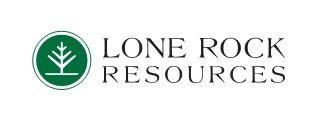 P.O. Box 1127Roseburg, OR 97470Tel: 541-673-0141Fax: 541-440-2516 or 541-440-1573Forest Engineer Job OpeningThe Company:Lone Rock Resources is a fourth-generation family-owned timber company with a proud past and an exciting future. We manage approximately 150,000 acres in southwestern Oregon where we have been in business since 1950 and have a well-earned reputation as one of the top private forestry companies in the Pacific Northwest.  Lone Rock is a fully integrated forest management company involved in a wide spectrum of forest activities including having in-house cutting, logging, trucking, road construction crews, engineering, land surveying, silvicultural operations, inventory, GIS, logging administration, and log marketing. Lone Rock’s mission is to manage our forestlands for the greatest enduring value while enhancing the environmental, social, and economic integrity of our lands and communities. Position:Lone Rock Resources is seeking candidates for a Forest Engineer. The successful candidate will work in Lone Rock’s Engineering and Surveying department where he/she will join a team of hardworking, talented, and dedicated licensed engineers and surveyors who thrive in performing exceptional work in a productive environment. We are looking for a motivated team player who will provide quality input to our diverse company structure. The successful candidate will have the opportunity to work in one of our Roseburg, Myrtle Point, or Central Point offices, with an operating field within Coos, Curry, Douglas, Jackson, Josephine, and Lane Counties.In a typical year, the Lone Rock Engineering and Surveying Team performs design, engineering, and layout of 60 miles of both new road construction and reconstruction, including culvert and bridge design and road maintenance. In addition, Lone Rock also surveys over 40 miles of property line annually. Successful candidates for the Forest Engineer position will demonstrate a willingness to work with state-of-the-art equipment while striving to increase accuracy, efficiency, and effectiveness for company operations.Job Duties: Included, but not limited to:Road and harvest unit layoutRoad design, field narration, and road stakingNeighbor crossing plat submittalsRoad project pre-work compiling and file managementRoad construction contract administrationRoad and bridge/structure inventory and inspections Property line traversing and markingOther duties including fire cache inventory, fire suppression, and road winterizationRequired Qualifications:4-year bachelor’s in a Forest and/or Civil Engineering degreeProficient in using computers with specific knowledge of CAD, GIS, RoadEng, survey mapping software (Traverse PC), and Microsoft Office SuiteGood interpersonal communication skills and ability to work well with othersGood analytical and organizational skillsAbility to travel to different job locations within Southwest OregonPhysically able to work in harsh terrain and in various environments in inclement weatherAbility to work independentlyA valid driver’s license and a good driving historyPreferred Qualifications:Current Engineering Intern Certificate with the ability to obtain an Oregon Forest Engineering License within 4 years0-2 years of experience in an Engineering and/or Forestry related field0-2 years of experience in contract administration for road construction and/or logging related projectsExperience/knowledge of property line surveying, including the use of a total station and GPSPhysical Requirements:Walking and standing up to 10 hours per day in various terrain and weather conditionsCarrying equipment up to 50 lbs.Working in an office environment up to 10 hours per dayBenefits: A Full Time Salary Exempt Position with:Medical, Dental, and Vision Coverage401(k) with a company match and a discretionary Profit-Sharing PlanPaid Vacation and HolidaysLife Insurance, Short and Long-Term Disability Company pickup truckCompany cell phoneLone Rock Resources is a drug free equal opportunity employer.  Please submit application and resume to Human Resources by February 3rd, 2023:Lone Rock ResourcesAttn: Andrea KellomPO Box 1127Roseburg, OR 97470akellom@lrtco.com	541-673-0141 Ext. 300Please direct questions regarding this position to:Weston Addingtonwaddington@lrtco.com	541-673-0141 Ext. 356